МБДОУ ЦРР «Детский сад №4 «Василек»Приказ«_____»______2019 г.                                                                                №«О создании Совета профилактики                                                                     безнадзорности и правонарушений                                                                                                          и предупреждению семейного неблагополучия»В соответствии с ФЗ от 24.06.1999 г. № 120 «О системе профилактики безнадзорности и правонарушений несовершеннолетних», для контроля правонарушений среди несовершеннолетнихПРИКАЗЫВАЮ:1.Создать Совет по профилактике безнадзорности, правонарушений, беспризорности среди несовершеннолетних и предупреждению семейного неблагополучия в составеПредседатель: педагог психолог Исаева Т.А.                                                                        Заместитель председателя: логопед Казимова Л.Н.Члены комиссии:                                                                                                          Рамазанова М.Б. – заведующая                                                                                        Бабаева Р.В. старший воспитатель                                                                     Демирбекова Э.К. воспитатель                                                                                Ахмедова З.Д. медсестра2. Исаевой Т.А. представить на утверждение план работы Совета на 2019 – 2020 учебный год.3. Назначить ответственного для представления отчетности по профилактике правонарушений, безнадзорности и беспризорности несовершеннолетних  воспитателя Демирбекову Э.К.4.Назначить ответственного за ведение мониторинга группы риска и регистра группы риска – Казимову Л.К.5. Назначить ответственного за работу с детьми, проживающих в семьях, находящихся в группе риска – старшего воспитателя Бабаеву Р.В.6. Воспитателям групп строить свою работу на основе индивидуального плана сопровождения ребенка в тесном контакте с Советом профилактики.7. ответственность за исполнение приказа возложить на старшего воспитателя Бабаеву Р.В.8. Контроль за исполнением приказа оставляю за собой.Заведующая МБДОУ ЦРР                                                                                                                      «Детский сад №4 «Василек» ______________Рамазанова М.Б.С приказом ознакомлены:старший воспитатель Бабаева Р.В._____________	                                                                                                      педагог психолог Исаева Т.А. _____________                                                                                                         логопед Казимова Л.Н.__________                                                                                                                                                  воспитатель Демирбекова Э.К. ___________                                                                                    Бабаева Г.К._____________                                                                                     Мирзоева Р.А.____________ Утверждаю                                                                                                                                          заведующая МБДОУ ЦРР                                                                                                             «Детский сад №4 «Василек»                                                                                  ___________Рамазанова М.Б.ПОЛОЖЕНИЕО Совете профилактики в муниципальном бюджетном дошкольном образовательном учреждении «Детский сад №4 «Василек»1.Общие положения1.1. Настоящее положение регламентирует деятельность Совета профилактики в МБДОУ ЦРР «Детский сад №4 «Василек» (МБДОУ)                                                                                                                         1.2. Деятельность Совета профилактики осуществляется в соответствии с: Конвенцией ООН о правах ребенка; Конституцией РФФЗ от 24.06.1999 № 120 – ФЗ «Об основах системы профилактики безнадзорности и правонарушения несовершеннолетних»;«Об основных гарантиях  прав ребенка в РФ»ФЗ от 29.12.2012 г. № 273 – ФЗ «Об образовании в РФ»;Иными федеральными, региональными, муниципальными и иными нормативно-правовыми актами по защите прав детей.1.3. Настоящее Положение является нормативно-правовой основой деятельности по профилактике безнадзорности, социально опасного положения и социального сиротства несовершеннолетних в учреждении.1.4.Состав Совета профилактики состоит из председателя, секретаря и членов совета профилактики.1.5. Состав Совета профилактики утверждается приказом заведующего МБДОУ на каждый учебный год. В состав Совета профилактики могут вноситься изменения на основании приказа заведующего МБДОУ в течение учебного года.2. Принципы, цели, задачи деятельности Совета профилактики2.1. Деятельность Совета профилактики основывается на принципах:Законности, демократизма и гуманного отношения к несовершеннолетним;Индивидуального подхода к несовершеннолетним и их законным представителям;Соблюдения конфиденциальности полученной информации;Обеспечения ответственности должностных лиц и граждан за нарушение прав и учреждения.2.2. Совет профилактики – это коллегиальный орган, целью которого является планирование, организация и осуществление контроля за проведением профилактики, коррекции и реабилитации социально опасного положения и социального сиротства.2.3. основными задачами деятельности Совета профилактики является:выявление и устранение причин и условий, способствующих безнадзорности несовершеннолетних;обеспечение защиты прав и законных интересов несовершеннолетних;приложение                                                                                                                                                                 к Положению                                                                                                                                                           о Совете профилактикиПОЛОЖЕНИЕО постановке на внутренний учет в МБДОУ ЦРР «Детский сад №4 «Василек»Общие положения1.1. Настоящее положение разработано на основании Конвенции ООН о правах ребенка; Конституции;  Российской Федерации; Федерального Закона от 24.06.1999 г. № 120 – ФЗ «Об основах системы профилактики безнадзорности и правонарушение несовершеннолетних»; «Об основных гарантиях прав ребенка в Российской Федерации; Федерального Закона от 26.12.2012 г. №273 – ФЗ «Об образовании в Российской Федерации»; и иных федеральных, региональных, муниципальных нормативно-правовых актов по защите прав детей, с целью предупреждения безнадзорности, правонарушений воспитанников, выявления и устранения причин и условий, способствующих этому, а также обеспечение защиты прав несовершеннолетних, своевременного выявления несовершеннолетних и семей, находящихся в социально – опасном положении.1.2. Данный локальный акт определяет порядок постановки на учет семей, не исполняющих свои обязанности по воспитанию, обучению и содержанию детей.2.Цели и задачи2.1. Основные цели постановки на учет:Защита интересов и законных прав ребенка (воспитанника МБДОУ);Предупреждение безнадзорности, беспризорности, правонарушений и беспризорности в семье;Обеспечивать защиту прав и законных интересов несовершеннолетних;Проводить социально-профилактические мероприятия по оказанию помощи семьям в решении возникших проблем;3.Понятие «неблагополучная семья»3.1. Семья считается неблагополучной, если родители:Не исполняют своих обязанностей по воспитанию и обучению детей;Не исполняют своих обязанностей по содержанию ребенка;Отрицательно влияют на поведение детей;Жестоко обращаются со своими детьми;Злоупотребляют алкоголем, наркотиками, ведут антиобщественный образ жизни;Создают конфликтную ситуацию, втягивая в нее ребенка.4. Порядок постановки на учет и снятии с учета4.1. Воспитатель:проводит ежедневный осмотр детей, проводит беседы с детьми, наблюдает за детьми в процессе игры, наблюдает за общением детей и родителей в момент прихода и ухода из детского сада;готовит представление по данной семье в Совет профилактики для постановки на учет.4.2. Педагог – психолог:собирает информацию по семьям от воспитателей;готовит список неблагополучных семей для утверждения.4.3. Список неблагополучных семей утверждается на заседании Совета профилактики с обязательной регистрацией в соответствующем протоколе заседания.4.4.Советом профилактики коллегиально разрабатываются планы индивидуальной профилактической работы с неблагополучной семьей.4.5. План работы осуществляется воспитателем группы с привлечением необходимых специалистов.4.6. по ходу осуществления плана ведется отслеживание и фиксация динамики изменений в семье.4.7. В случае положительной динамики семья может быть снята с внутрисадовского учета.5. Ведение документации по учету неблагополучных семей и работы с ними.5.1. На каждую неблагополучную семью заводится папка, в которую входят следующие документы:акты обследования семьи;представление о постановке на учет;план индивидуальной профилактической работы;6. Состав Совета профилактики. 6.1. Совет профилактики МБДОУ ЦРР «Детский сад №4 «Василек» является внутренним органом для обеспечения защиты прав воспитанников.6.2. Состав Совета профилактики назначается и утверждается заведующей МБДОУ ЦРР «Детский сад №4 «Василек» приказом по основному виду деятельности.УТВЕРЖДАЮ                                                                                                                                 Заведующая МБДОУ ЦРР                                                                                                                                       «Детский  сад № 4 «Василек»                                                                                                     ____________ М.Б. Рамазанова                                                                                                                       ПОЛОЖЕНИЕО постановке на внутренний учет в МБДОУ ЦРР «Детский сад №4 «Василек»Общие положения1.1. Настоящее положение разработано на основании Конвенции ООН о правах ребенка; Конституции;  Российской Федерации; Федерального Закона от 24.06.1999 г. № 120 – ФЗ «Об основах системы профилактики безнадзорности и правонарушение несовершеннолетних»; «Об основных гарантиях прав ребенка в Российской Федерации; Федерального Закона от 26.12.2012 г. №273 – ФЗ «Об образовании в Российской Федерации»; и иных федеральных, региональных, муниципальных нормативно-правовых актов по защите прав детей, с целью предупреждения безнадзорности, правонарушений воспитанников, выявления и устранения причин и условий, способствующих этому, а также обеспечение защиты прав несовершеннолетних, своевременного выявления несовершеннолетних и семей, находящихся в социально – опасном положении.1.2. Данный локальный акт определяет порядок постановки на учет семей, не исполняющих свои обязанности по воспитанию, обучению и содержанию детей.2.Цели и задачи2.1. Основные цели постановки на учет:Защита интересов и законных прав ребенка (воспитанника МБДОУ);Предупреждение безнадзорности, беспризорности, правонарушений и беспризорности в семье;Обеспечивать защиту прав и законных интересов несовершеннолетних;Проводить социально-профилактические мероприятия по оказанию помощи семьям в решении возникших проблем;3.Понятие «неблагополучная семья»3.1. Семья считается неблагополучной, если родители:Не исполняют своих обязанностей по воспитанию и обучению детей;Не исполняют своих обязанностей по содержанию ребенка;Отрицательно влияют на поведение детей;Жестоко обращаются со своими детьми;Злоупотребляют алкоголем, наркотиками, ведут антиобщественный образ жизни;Создают конфликтную ситуацию, втягивая в нее ребенка.4. Порядок постановки на учет и снятии с учета4.1. Воспитатель:проводит ежедневный осмотр детей, проводит беседы с детьми, наблюдает за детьми в процессе игры, наблюдает за общением детей и родителей в момент прихода и ухода из детского сада;готовит представление по данной семье в Совет профилактики для постановки на учет.4.2. Педагог – психолог:собирает информацию по семьям от воспитателей;готовит список неблагополучных семей для утверждения.4.3. Список неблагополучных семей утверждается на заседании Совета профилактики с обязательной регистрацией в соответствующем протоколе заседания.4.4.Советом профилактики коллегиально разрабатываются планы индивидуальной профилактической работы с неблагополучной семьей.4.5. План работы осуществляется воспитателем группы ыс привлечением необходимых специалистов.4.6. по ходу осуществления плана ведется отслеживание и фиксация динамики изменений в семье.4.7. В случае положительной динамики семья может быть снята с внутрисадовского учета.5. Ведение документации по учету неблагополучных семей и работы с ними.5.1. На каждую неблагополучную семью заводится папка, в которую входят следующие документы:акты обследования семьи;представление о постановке на учет;план индивидуальной профилактической работы;6. Состав Совета профилактики. 6.1. Совет профилактики МБДОУ ЦРР «Детский сад №4 «Василек» является внутренним органом для обеспечения защиты прав воспитанников.6.2. Состав Совета профилактики назначается и утверждается заведующей МБДОУ ЦРР «Детский сад №4 «Василек» приказом по основному виду деятельности.УТВЕРЖДАЮ                                                                                                                                 Заведующая МБДОУ ЦРР                                                                                                                 «Детский  сад № 4 «Василек»                                                                                                     ____________ М.Б. Рамазанова                                                                                                                      07 октября 2019 г.ПЛАН                                                                                                                индивидуальной профилактической работы                                                                на 2019-2020 учебного годас семьей воспитанника(-цы) _______________________________________________(ФИО ребёнка, дата рождения)состоящей на внутреннем учете ДОУ _______________________________________                                                                 (причины постановки на учет)Ст.воспитатель_________________ Бабаева Р.В. Воспитатели: ________________ Бабаева Г.К.,  __________________ Гусейнова А.Н.«___»___________20___ г.КАРТА ВОСПИТАННИКА (ЦЫ)состоящего на внутрисадовом учёте_____________________________________________________________группа________________________ Воспитатели: _______________________________________________________________________                                                                                       Ф.И.О.Дата заполнения карты «     »__________________20___г.Дата и причина постановки на учёт  __________________________________________________________________ __________________________________________________________________Сведения о семье воспитанника (цы):Домашний адрес (телефон): _____________________________________________________________________________Родители:__________________________________________________________________________________________________________________________________________________С кем проживает воспитанник (ца):_________________________________________________________________________ _______________________________________________________________________________________________________________________________________________________________________________________________________________________________________ Сведения о других детях в семье: _____________________________________________________________________________                                                                                                               (степень их родства, возраст)__________________________________________________________________________________________________________________________________________________________  
_____________________________________________________________________________Бытовые условия жизни воспитанника (цы): ____________________________________________________________________________                                                                                                          (общие условия, условия для занятий, отдыха)                                        ____________________________________________________________________________________________________________________________________________________________________________________________________________________________________________________________________________________________________________________________________________________ Взаимоотношения  воспитанника (цы) с родителями и другими членами семьи:- атмосфера в семье дружелюбная, тёплая;         - отношения близкие, доверительные;- отношения отчужденные;       - взаимопонимание ребёнка с родителями;                                                        -нет взаимопонимания;    - другое  _____________________________________________________________________ Особенности семейного воспитания:- строгий контроль за поведением ребёнка;  - ограничение самостоятельности; - большая самостоятельность ребёнка; - родители сотрудничают с воспитателями;  - вступают в противоречие с воспитателями; -другое ___________________________________________________________________                                                                                                          Посещение учащегося на домуХарактеристика на воспитанника (цу)Учебная деятельность (нужное подчеркнуть)Отношение к учено – воспитательному процессу: заинтересованность; увлечение; безразличное; отрицательное.Формы выполнения  работы в ДОУ: старательность; аккуратность; организованность.Уровень развития внимания: высокий; средний; низкий.Запоминание учебного материала: быстрое; медленное; не запоминает.По каким видам деятельности  испытывает существенные трудности:____________ __________________________________________________________________________________________________________________________________________________________ Причины затруднений: _______________________________________________________ __________________________________________________________________________________________________________________________________________________________ _____________________________________________________________________________ Реакция на критические замечания воспитателя: спокойная; заинтересованная; пассивная; агрессивная; непредсказуемая.Реакция на собственные неудачи в ОД: переживание; подъём активности; спад активности; пассивность; равнодушие.Самооценка воспитанника (цы): завышена; занижена; адекватна. Характеристика учащегосяМежличностное общение (нужное подчеркнуть)Какое положение занимает воспитанник (ца) в коллективе? лидер; популярный; принятый; непопулярный; изолированный; отверженный;   Как относится воспитанник (ца)  к мнению сверствников в группе, требованиям, критическим  замечаниям? благожелательно; серьёзно; болезненно; равнодушно; враждебно.Стиль отношений со сверстниками: спокойно-доброжелательный; агрессивный; неустойчивый; обособленный.    Пользуется ли авторитетом в группе:  большинства воспитанников; только мальчиков; только девочек; небольшой группы; не пользуется авторитетом.          Имеет ли друзей:  только в своей группе; вне группы;  старше себя; младше себя; ни с кем не дружит.В качестве кого участвует в садовых мероприятиях:  инициатор; организатор; активный участник; пассивный исполнитель; дезорганизатор; не участвует. Как выполняет  поручения взрослых: с удовольствием; удовлетворительно; плохо; уклоняется от поручений.Особенности личностного развитияИнтересы и увлечения: __________________________________________________________________________________ (перечислить все, что интересует ребенка) ____________________________________________________________________________________________________________ Названия кружков, секций, которые посещает воспитанник (ца): _____________________________________________________________________________ _____________________________________________________________________________                                                                                         ( читает много, читает мало, не читает)                                    Какие виды труда предпочитает: ______________________________________________(умственный, физический, и тот и другой, не любит трудиться)
Отношение к себе: -скромность; -уверенность в себе; -неуверенность в себе;  -самокритичность;  -самоконтроль;  -стремление к успеху; - другое __________________________________________Владеет ли навыками культуры поведения: культурен в общении; допускает срывы; не владеет культурой общения;Проделанная работа  с воспитанником (цей)                                                                Работа с родителями                        Общие результаты работы_______________________________________________________________________________________ _________________________________________________________________________________________________________________________________________________________________________________________________________________________________________________________________________________________________________________________________________________________________________________________________________________________________________________________________________________________________________________________________________________________________________________________________________________________________Снятие с учёта:________________________________________________________________________ _______________________________________________________________________________________ Рекомендации:_________________________________________________________________________ ______________________________________________________________________________________________________________________________________________________________________________Первичная педагогическая диагностика представляет собой комплекс методов, включающий наблюдение за общением родителей и детей в утренний и вечерний отрезок времени, беседа с родителями «Мой ребенок», беседа с родителями «Наша семья и ребенок», Беседа для родителей «Наша семья и ребенок за общением родителей и детей в утренний отрезок времени и вечером.В ходе наблюдений за общением родителей с ребенком в утренний и вечерний отрезок времени воспитатель может обратить внимание на следующие показатели:Эмоциональный настрой взрослого и ребенка на общение (ребенок встречается с близкими радостно, спокойно, равнодушно, с нежеланием, раздраженно)Эмоциональный настрой взрослого на общение с ребенком- взрослый вступает в общение с удовольствием, спокойно, с нежеланием, раздраженноОсобенности взаимодействия взрослого и ребенка в общении- сотрудничают, умеют договориться; не взаимодействуют, каждый занимается «своим делом»; конфликтуют, не могут прийти к общему решению.Особенности воспитательной тактики родителя - при затруднениях взрослый настаивает, угрожает наказанием, уговаривает, убеждает, принимает позицию ребенка, ищет компромиссы.Типичная позиция, которую занимает каждый в общении - Лидер (указывает, направляет, заставляет, оценивает), Партнер (советуется, сочувствует, напоминает, интересуется, согласовывает), Отстраненный (выслушивает, отвлекается, молчит, задает формальные вопросы) или др.Возникающие трудности, конфликты, их причины, пути выхода из затруднительных ситуаций.Эти проявления взрослого и ребенка может дать воспитателю общую картину их взаимоотношений, поможет понять родительскую тактику воспитания ребенка в семье, типичные трудности и проблемы. Лучшему осознанию особенностей понимания родителями своих детей, проблем семейного воспитания будут способствовать беседа и анкетирование родителей.МБДОУ ЦРР «Детский сад №4  «Василек»КАРТА наблюдений воспитателя за взаимоотношениями родителей с детьми «неблагополучных  ____________________ГруппаФИ ребенка______________________________________________________Беседа для родителей «Мой ребенок»(Модифицированный вариант О.И.. Бочкаревой)Цель – выявить представления родителей о своем ребенке, некоторые особенности семейного воспитания.Методика проведения. В индивидуальной беседе родителям предлагается ответить на вопросы об особенностях ребенка,Вопросы:Каков Ваш ребёнок? (уверенный, нерешительный и т.д.)Считаете ли вы ребёнок ребёнка самостоятельным? Почему?Замыкается ли Ваш ребёнок после замечаний?Насколько общителен с окружающими?Что в Вашем ребёнке вас раздражает; как вы с этим справляетесь?Что вам особенно нравится в Вашем ребенке?Как вы обычно общаетесь с ребёнком? Отвечаете ли на все его вопросы?Даёте ли вы ребёнку возможность высказаться, даже если рассуждения кажутся Вам глупыми?Наказываете ли Вы ребёнка, и как ребёнок реагирует на это?Считаете ли вы важным помогать ребенку в случаях затруднений?Решаете ли вы с ним его проблемы?Результаты беседы позволяют воспитателю увидеть, каким представляется дошкольник его близким, какие методы наиболее типичны для воспитания ребенка в данной семье.Для изучения педагогических потребностей родителей, источников повышения их педагогической культуры воспитатель может использовать анкетирование родителей.Анкетирование родителей «Семейное воспитание»(автор Хоменко И.А. – модификация Ворониной О.И.)Цель – изучить особенности информационной культуры родителей в семейном воспитании.Методика проведения. Воспитатель предлагает родителям ответить на следующие вопросы:1. Считаете ли вы свои знания о воспитании детей достаточными?да нет не вполне2. Из каких источников вы получаете информацию о воспитании?а) СМИ;б) специальные книги по педагогике;в) беседы с друзьями и знакомыми;г) беседы с педагогами3. Как вы считаете, какая проблема в воспитании ребенка стоит на первом месте?а) непослушание детей;б) нарушение поведения детьми;в) отсутствие времени у родителей;г) влияние СМИ.4. Что бы вы хотели изменить в ваших отношениях с ребенком?5. Какие препятствия стоят на пути решения Ваших проблем? (Перечислите)6. В чьей помощи вы нуждаетесь наиболее остро?а) педагога-психолога;б) воспитателя;в) администрации ДОУ;г) врача.7. Как вы считаете, кто оказывает большее влияние на ребенка? Почему?а) семья;б) семья и воспитатель;в) воспитатель.8. В какой форме Вы хотели бы получать информацию о воспитании и развитии Вашего ребенка?а) занятия;б) семинары;в) родительские собрания;г) наглядный материал;д) литературу;е) устную консультацию.Полученные результаты данной методики позволят воспитателю, понять какие информационные источники и формы необходимо использовать в работе с родителями в системе взаимодействия дошкольного учреждения и семьи, а также определить роль педагога в воспитании и обучении старших дошкольников.Беседа для родителей «Наша семья и ребенок»Цель - выявить традиции семей дошкольников, увлечения ребенка и его близких, особенности семейного микроклимата и отношения близких к ребенку.Методика проведения. В индивидуальной беседе родителям предлагается ответить на следующие вопросы:Как вы отмечаете семейные праздники?Существуют ли особые традиции при проведении этих торжеств?Какое участие в семейных праздниках принимает ребенок?Любит ли Ваш ребенок делать что-нибудь вместе со взрослыми?Какие дела Вы можете ему доверить?В какие игры он любит играть дома? Во что Вы чаще всего играете с ребенком?Кто из членов семьи чаще всего играет с ребенком? Какие роли разыгрываются?Если в семье есть старший брат или сестра, наблюдаете ли вы, во что играю дети, организуют ли старшие дети игры?Проявляет ли ваш ребенок заботливое отношение к Вам и другим членам семьи?Умеет ли ваш ребенок словами выражать сочувствие, сопереживание? Приведите примеры.Самостоятельно ли ребенок проявляет свое заботливое отношение к близким или по Вашему совету, просьбе, требованию?В каких конкретных поступках проявлялась инициатива ребенка в оказании помощи, заботы?В каком настроении обычно находится Ваш ребенок? Часто ли проявляет радость, удовольствие? Как часто меняется его настроение? (Отметить причины отрицательных реакций: плач, страх).Какие черты характера ребенка Вам не нравятся? Что бы вам хотелось изменить в нем? Как вы думаете, почему возникли эти черты?Какие книги вы читаете ребенку? Обсуждаете ли вы прочитанное? Любит ли ребенок слушать сказки, рассказы? Сопереживает ли он героям?В результате имеющихся данных воспитатель получает информацию об особенностях взаимоотношений родителей с детьми детей, что интересует и волнует их в воспитании ребенка, какие проблемы испытывают родители в процессе семейного воспитания.В процессе построения взаимодействия с семьями дошкольников полученные данные могут дополняться и углубляться в зависимости от выбираемых направлений сотрудничества педагога с родителями (педагогического образования родителей), конкретных проблем, выявленных в ходе первичной диагностики.На следующем этапе диагностики (промежуточная диагностика) воспитатель подробнее исследует семьи тех детей, у которых наблюдаются поведенческие нарушения, проблемы взаимоотношения со сверстниками, низкий уровень эмоционального благополучия в семье. Преодоление этих и многих других поведенческих проблем невозможно без изучения сферы детско-родительских отношений.На этом этапе педагог совместно с психологом может использовать психолого-педагогические диагностики, позволяющие ему понять особенности детско-родительских отношений проблемных семей: и беседы с ребенком «Семейное интервью» (Захаров А.И.), «Родительское сочинение» (автор Столин В.В., адаптация Тащиевой А.И.), анализ детских рисунков на тему «Моя семья».«Интервью с ребенком» (автор А. И. Захаров)Цель – выяснить особенности внутрисемейных отношений и роли ребенка в семье.Методика проведения. В свободной беседе ребенку задаются следующие вопросы:1. С кем ты живешь дома?Обычно ребенок на 1-е место ставит наиболее значимое для него лицо, к которому он испытывает чувство привязанности. На последнем месте ребенок называет наименее значимое для него лицо.2. Если бы ты играл в воображаемую игру «Семья», кого бы ты в ней изображал: маму, папу или себя?Старшие дошкольники обычно выбирают роль родителя того же пола, обнаруживая возрастную потребность в ролевой идентификации с ним. Если ребенок выбирает родителя другого пола, то это подчеркивает диспозицию в отношениях с родителями того же пола.3. Если бы дома никого не было, кого бы ты ждал в первую очередь (маму, папу; папу, маму?).Если в ответе мать не стоит на первом месте, то это свидетельствует об эмоциональных проблемах в отношениях с ней.4. Если с тобой случилась беда, тебя обидел кто-то, ты всегда бы рассказал об этом маме, поделился бы с ней или не всегда? (Этот вопрос повторяется в отношении отца.)Меньшая откровенность указывает не столько на конфликт, сколько на отсутствие доверительных отношений с детьми.5. Скажи, ты боишься или нет, что тебя накажет мама (папа)?6. Если бы ты вырос и сам стал мамой (папой), у тебя были бы девочка (мальчик), то ты бы так же относился, воспитывал ее (его), как к тебе относятся, воспитывают родители, или по-другому?Обычно дети стремятся, не меняя родительскую роль, сохранить хорошие отношения. Ведущий мотив при этом — страх утраты любви, угроза которой существует у чрезмерно занятых и принципиальных родителей.7. Когда ты вырастешь, ты будешь, как папа (мама), работать?Предпочтение той же профессии, как правило, признак высокого авторитета родителей в представлении детей.Результаты беседы помогут воспитателю выяснить особенности детско-родительских проблем таких, как наказание дошкольников, авторитетность родителей, их значимость для детей.Родительское сочинение(автор — В.В. Столин, адаптация — А.И. Тащевой)Цель – изучение характера детско-родительских отношений, особенностей личности описываемого объекта (ребенка) и субъекта (родителя) сочинения.Методика проведения. Воспитатель предлагает родителям написать сочинение на тему «Мой ребенок» или «Портрет моего ребенка».Инструкция«Уважаемый родитель, Вам необходимо максимально полно, в свободной форме, рассказать о Вашем ребенке. Сообщите о нем, пожалуйста, самое главное, поделитесь своими тревогами. Объем Вашего рассказа о ребенке не ограничивается».Анализ результатов.Изучая сочинения родителей, следует обратить внимание на следующие моменты:1. Многие данные о ребенке известны заранее и достоверно: его пол, возраст, национальность, место проживания, социальное происхождение и т. д.2. Существенным показателем актуальности возможной проблемы является временная перспектива, в которой излагается информация: если автор использует в основном прошедшее время, то, скорее всего, данная проблема в прошлом и не является значимой в данный момент.4. Содержание сочинения, особенно характер изложения данных, может определяться характером взаимоотношений, сложившихся между воспитателем и родителем. Так, при сухом (формальном) отношении воспитателя текст может преподноситься холодно; если воспитатель в предварительной беседе упрекнул родителя в проблемах ребенка, то сочинение может принять форму оправдания.Анализ родительских сочинений осуществляется по следующим категориям: симпатия — антипатия, близость — отдаленность, уважение — неуважение.Индикаторы названных категорий в тексте:Симпатия— любование, умиление ребенком, одобрение его поступков, благожелательность, удовлетворение сделанным ребенком;— употребление имени ребенка, эмоционально окрашенных слов, ласкательных, уменьшительных суффиксов, его любимых словечек;— смягчение или оправдание негативных черт, социальных параметров в характеристике ребенка.Антипатия— негативное отношение к внешности ребенка, негативная оценка черт, даже социально одобряемых, утрирование его отрицательных черт;— неблагожелательное отношение к личности, мыслям, чувствам, увлечениям ребенка;— раздраженность по поводу динамических черт его поведения, неадекватная раздраженность к мелочам;— негодование, укор, злая ирония по поводу деятельности ребенка, его отношение к взрослым и сверстникам;— неодобрение его стрижки, манеры одеваться и пр.Уважение— высокая оценка интеллекта, признание достоинств, уважение к занятиям и увлечениям ребенка;— указание в личности ребенка социально одобряемых черт;— отношение к ребенку как к равному.Неуважение— отрицание способностей, наличия интеллекта, его перспектив;— отрицание прав ребенка, занижение его возраста, доминирование, властвование над ним;— указание на личностные качества, которые выдают его как неадаптивного (слабый, неответственный, несамостоятельный и пр.);— указание на социально неодобряемые черты ребенка.Близость— ощущение родственности, единства (выражения типа «мы», «наш» и т.д.);— хорошее знание ребенка (развернутое описание свойств личности ребенка, его мыслей, чувств, мелочей, любимых игр, книг, фильмов, музыки и пр.);— употребление прямой речи;— беспокойство за настоящее и будущее ребенка;— оправдание ребенка, скрывание его недостатков;— взгляд на ребенка изнутри, без сравнения с «нормой», без безоговорочной ориентации на отзывы о нем воспитателей и других взрослых.Отдаленность— отстранение, незнание родителями друзей ребенка, его увлечений, забот, проблем, привязанностей;— взгляд на ребенка с ориентацией на «норму»;— описание ребенка по описаниям другими людьми: воспитателями, соседями, знакомыми;— противопоставление «он» — «мы»;— формальное описание ребенка, перечисление по пунктам его свойств, сухость в описании интимной жизни ребенка;— постоянное неупотребление имени ребенка.Порядок анализа информации может быть следующим:о ребенке, об авторе сочинения, о характере взаимодействия между ними, о социальной ситуации в семье.Данная методика позволит воспитателю определить проблемы и особенности воспитания и развития ребенка «глазами родителя», выявить зоны конфликта в детско-родительском взаимодействии. Это позволит в дальнейшем воспитателю наладить контакт с семьей воспитанника.Наряду с традиционными методами изучения особенностей семейного воспитания (наблюдение, анкетирование, беседы с родителями и детьми) в ходе предварительной диагностики целесообразно использовать и сравнительно новые методы, некоторые из которых вошли в педагогическую практику из психологии и психотерапии. Это анализ детских рисунков на тему «Моя семья», Проективная беседа с детьми «Чтобы бы ты сделал» (модифицированный вариант методики Хоментаускаса Г.Т. «Рисунок семьи»), диагностические игры «Семья» (автор - Т.И. Пухова, модификация В.И. Худяковой), «День рождения» М. Панфиловой и другие.Анализ детских рисунков на тему «Моя семья»Цель – изучить переживания и восприятие ребёнком своего места в семье, отношение ребёнка к семье в целом и к отдельным её членам.Стимульный материал. Для исследования необходимы: лист белой бумаги (21*29 см), 6 цветных карандашей (чёрный, красный, синий, зелёный, жёлтый, коричневый), стирательная резинка.Методика проведения: детям предлагается нарисовать рисунок о своей семье, тема и содержание рисунка не уточняется. После рисования может быть проведена беседа с ребенком.После выполнения задания ребёнку задаются вопросы:1. Скажи, кто тут нарисован?2. Где они находятся?3. Что они делают?4. Кто это придумал?5. Им весело или скучно? Почему?6. Кто из нарисованных людей самый счастливый? Почему?7. Кто из них самый несчастный? Почему?При опросе пытаться выяснить смысл нарисованного ребёнком: чувства к отдельным членам семьи; почему ребёнок не нарисовал кого-нибудь из членов семьи; что значат для него определённые детали рисунка (птицы, зверушки и т.д.). Нельзя настаивать на обязательном ответе, если ребёнок не хочет отвечать – он может не отвечать.Анализ полученных результатов.Анализ структуры рисунка.Обычно, ребёнок переживающий эмоциональное благополучие в семье, рисует полную семью. Искажение реального состава семьи - это эмоциональный конфликт. Варианты:1. вообще не изображены люди;2. изображены только не связанные с семьёй люди (травматические переживания, связанные с семьёй; чувство отверженности, покинутости; чувство небезопасности, большой уровень тревожности);3. уменьшение состава семьи, «забывают» рисовать тех членов семьи, которые им менее эмоционально привлекательны, с которыми сложились конфликтные отношения (ребёнок разряжает неприемлемую эмоциональную атмосферу, избегает негативных эмоций; конкуренция с братьями или сестрами, ребёнок «монополизирует» любовь и внимание родителей);4. вместо реальных членов семьи ребёнок рисует маленьких зверушек, птиц (ребёнок идентифицирует зверей и птиц с братьями и сёстрами, чьё влияние в семье стремится уменьшить);5. вместо реальной семьи рисует воображаемую семью (зверят, семью в волшебной стране, игрушки) - возможно ребёнок ощущает эмоционально отвержение в своей семье;6. ребёнок не рисует себя или вместо семьи рисует только себя (ребёнок не включает себя в состав семьи, что свидетельствует об отсутствии чувства общности; ребёнок чувствует отвержение);7. увеличение состава семьи (дети часто включают в рисунок посторонних людей, дополнительно нарисован ребёнок того же возраста - выражение потребности в равноправных, кооперативных связях, дополнительно нарисованы взрослые или вместо родителей - поиск человека, способного удовлетворить потребность ребёнка в близких эмоциональных контактах, возможно символическое разрушение целостности семьи, месть родителям вследствие ощущения отверженности, ненужности);8. расположение членов семьи на рисунке указывает на некоторые особенности взаимоотношений в семье: сплочённость семьи (благополучие, восприятия целостности семьи, включённость в семью); разобщённость членов семьи (низкий уровень эмоциональных связей); ребёнок рисует себя отдалённо (чувство невключённости, отчуждённости); отделение другого члена семьи (негативное отношение ребёнка к нему, иногда наличие угрозы, исходящей от него);9. выбор цвета и связь с эмоциями (желтый, красный, зеленый – ассоциируются с положительными эмоциями; коричневый, черный, серый – негативные эмоциональные состояния); предпочитаемые цвета.Анализ особенностей графических презентаций отдельных членов семьи.Дети, как правило, самыми большими по величине рисуют отца или мать, что соответствует реальности. Однако иногда соотношение размеров нарисованных фигур семьи- ребёнок старшего дошкольного возраста может быть нарисован выше и шире своих родителей. Это объясняется тем, что для ребёнка размер фигуры является средством, при помощи которого он выражает силу, превосходство, значимость, доминирование.Значительно меньшими, чем других членов семьи, себя рисуют дети: а) ощущающие свою незначительность, ненужность и т. п.; б) требующие опеки, заботы со стороны родителей. Большие, занимающие весь лист фигуры рисуют импульсивные, уверенные в себе, склонные к доминированию дети.Необходимо обратить внимание на выражение отношения ребенка к нарисованному члену семьи с помощью содержания рисунка, линии, аксессуаров, деталей. На основании анализа рисунков делают выводы об отношении ребенка к родителям.Для того, чтобы полнее изучить особенности взаимоотношений старших дошкольников с близкими в семье может быть использована проективная беседа с ребенком.Проективная беседа с детьми «Что бы ты сделал?»(Модифицированный вариант методики Хоментаускаса Г.Т. «Рисунок семьи»)Цель – изучение особенностей взаимоотношения дошкольника с близкими людьми.Методика проведения: ребёнку предлагают обсудить по очереди 6 ситуаций1. Представь себе, что у тебя есть два билета в цирк. Кого бы ты позвал с собой?2. Представь, что вся твоя семья идёт в гости, но один из вас заболел и должен остаться дома. Кто он?3. Ты строишь из конструктора дом (вырезаешь бумажное платье для куклы и т.д.), и у тебя плохо получается. Кого ты позовёшь на помощь?4. Ты имеешь … билетов (на один меньше, чем членов семьи) на интересный фильм. Кто останется дома?5. Представь себе, что ты попал на необитаемый остров. С кем бы ты хотел там жить?6. Ты получил в подарок интересное лото. Вся семья села играть, но вас одним человеком больше, чем надо. Кто не будет играть?Результаты методики позволяют воспитателю понять, кто в семье испытуемого ребенка более значим, кому он доверяет.Игровая методика «Семья»(автор Т.И. Пухова, модификация И.В. Худяковой)Цель - исследование семейного опыта дошкольника и некоторых личностных особенностей ребенка.Стимульный материал: в игровой ситуации предлагается использовать шесть кукол (медведей), условно обозначающих членов семьи, и набор мебели или пластмассовый конструктор, оперируя которым дошкольник самостоятельно может выступать в качестве режиссера игры.Методика проведения.Сначала воспитатель предлагает ребенку поиграть в «семью». Для этого дошкольнику предъявляется набор персонажей (мама, папа, дедушка, бабушка, мальчик, девочка), пластмассовый конструктор, из которого предстоит построить дом, предметы мебели, обстановку для «семьи». Затем взрослый предлагает ребенку выбрать персонажей, которые будут являться членами его семьи.На этом этапе фиксируется первичный выбор персонажа, наличие персонажа в игровой ситуации, продолжительность действия с ним. За первичный выбор персонажа насчитывается 1 балл, за наличие персонажа в игровой ситуации — 1 балл, за продолжительность действия с ним — тоже 1 балл. Таким образом, максимальная сумма баллов составляет 3 балла. Затем полученные баллы суммируются и данные вносятся в обобщающую таблицу (Условные обозначения: М. — мама, П. — папа, Р. — ребенок, Др. — другие) (см. табл. 1).Таблица 1. Введение в игровую ситуацию (в процентном выражении)Ф.И. детейПервичный выбор персонажаНаличие персонажа в игровой ситуацииПродолжительность действий с персонажемМ.ПРДр.МП.Р.Др.М.П.Р.Др.Данный этап диагностики по количеству набранных баллов, позволит воспитателю понять какой персонаж (член семьи) для ребенка наиболее важен и значим, с кем дошкольник хотел бы тесно взаимодействовать.Второй этап методики состоит из игровой ситуации и беседы с ребенком. Сначала ему предлагается сделать мебель и обстановку для персонажей, затем — показать и рассказать, что они делают. В процессе игры ребенку задаются следующие вопросы: «Что мама (папа) делает дома? Что ты делаешь в это время? С кем? Почему? Что будет дальше? Чем все закончится? Почему?» Фиксируется количество пассивных действий с персонажем (нейтральные, соглашающие, оппозиционные), активных действий (инициирующие, поддерживающие, результирующие) (см. табл. 2). В специальном протоколе отмечаются все сопровождающие высказывания ребенка (см табл. 3). За каждое действие или высказывание насчитывается 1 балл, затем баллы суммируются и заносятся в таблицу.Таблица 2. Характеристика предметных действий персонажейФ.И. детейАктивные действияПассивные действияМ.П.Р.Др.М.П.Р.Др.Большое количество баллов зафиксированных в таблице говорит о желании (активные действия) или нежелании (пассивные действия) ребенка взаимодействовать с тем или иным членом семьи.Таблица 3. Протокол фиксации детских высказываний.Фамилия имя ребенка _______________________________________Возраст ребенка ____________________________________________Высказывания ребенка по отношению к персонажамМамаПапаРебенокДругиеНа этом этапе воспитатель, анализируя детские высказывания, сможет выяснить особенности отношений ребенка с предполагаемым членом семьи.На следующем этапе, после того как ребенок закончил играть, воспитатель вместе с ребенком убирает материалы и беседует с ним, используя вопросы: «Кем ты станешь, когда вырастешь? Хочешь ли ты быть похожим на маму (папу)? Почему? Какая (ой) у тебя мама (папа)? Ты каким (какой) будешь?».Речь ребенка фиксируется, отмечается характер высказываний (нейтральный, негативный, позитивный) по отношению к персонажу, их количество (за каждое высказывание по одному баллу) (например, см. табл. 4). Это позволит воспитателю определить, как ребенок эмоционально настроен на каждого члена его семьи.Таблица 4. Характеристика экспрессивности высказываний по отношению к персонажамФ.И. детейНейтральные высказыванияПозитивные высказыванияНегативные высказыванияМ.П.Р.Др.М.П.Р.Др.М.П.Р.Др.Благодаря этой методике воспитатель может изучить восприимчивость ребенка к педагогическим воздействиям взрослых в семье, его откликаемость на данные воздействия. Методика также позволяет выявить адекватность стратегии общения родителей с ребенком их педагогическим позициям и его личностной позиции, т. е. насколько их педагогические устремления совпадают с потребностями ребенка соответствовать идеалам и желаниям взрослых.Методика «День рождения» (автор М. Панфилова)Цель методики – изучить эмоциональные и коммуникативные особенности взаимоотношений старших дошкольников с членами семьи.Методика проведения.Начать необходимо с беседы о дне рождения, его дате, подарках, ярких впечатлениях. Ребенку предлагается нарисовать «атрибуты» дня рождения, в том числе стол со стульями, за который он будет рассаживать гостей. Если ребенок маленький можно использовать и заготовку - большой круг в качестве стола и десять кружочков-стульев вокруг.Ребенку дается следующая инструкция – «Давай поиграем с тобой в твой день рождения. Большой круг будет у нас столом, на котором стоит праздничный пирог со свечками. Свечек столько, сколько тебе будет лет. Мы их нарисуем. Вокруг стола расположены маленькие кружочки что это? Выбери стул, на который ты сядешь. Давай твой стул отметим звездочкой.— Кого ты хочешь посадить рядом с собой? А с другой стороны?Имена людей, названия игрушек, животных записываются около кружка, а номер выбора — внутри. После четвертого выбора можно время от времени предлагать повторяющийся вопрос:- Ты будешь еще кого-то сажать или уберем (зачеркнем) стульчики? Ответ ребенка дает возможность оценить его потребность в общении.Когда «именинник» заполнит все десять «стульчиков», его спрашивают, не нужно ли добавить их?— Если ты хочешь еще кого-то посадить, то мы можем дорисовать «стульчики»».Анализ результатов: При оценке результатов обращают внимание на следующие показатели:1. Потребность в общении:а) используются все «стульчики» или добавляются новые — желает общаться в широком кругу;б) «стульчики» убираются (зачеркиваются) — желает общаться, но только с близкими людьми, в ограниченном кругу;в) выбираются игрушки, предметы, животные — несформированная потребность в общении или проблемы в общении с близкими.2. Эмоциональные предпочтения в общении: чем ближе люди располагаются рядом с ребенком, тем более близкие, доверительные, приятные отношения.3. Значимость социального окружения:а) количественное преобладание взрослых или детей, Или предметов — наличие опыта общения с ними;б) половое преобладание в общении — наличие мальчиков или девочек, мужчин или женщин;в) преобладание какой-то группы (семья, детский сад, школа, двор, дача) — значимость соответствующей среды в общении.Результаты данной методики дадут возможность воспитателю изучить социальное окружение ребенка, его эмоциональное отношение к этому окружению, расположенность дошкольника к общению с членами семьи.Анализ результатов диагностики на данном этапе позволит воспитателям изучить особенности и проблемы детско-родительских отношений, понять, насколько дети ориентированны на взаимодействие с членами собственной семьи, изучить семейный опыт дошкольника, его эмоциональное и коммуникативное отношение к социальному окружению.Старший дошкольный возраст - это возраст, когда особое внимание семьи и самого ребенка нацелено на подготовку к школьному обучению. Поэтому педагогическая диагностика является условием оптимизации подготовки детей к обучению в школе в системе психолого-педагогического сопровождения семьи. Воспитатель здесь может использовать такие методы, как анкетирование (анкеты: «Насколько вы готовы быть родителем школьника» (Автор А. Колеченко), анкета «Мое мнение о школьной жизни ребенка») и проективная методика «Как я представляю своего ребенка в школе».Анкета для родителей «Насколько вы готовы быть родителем школьника» (Автор А.Колеченко)Цель – выяснить, готовы ли родители к принятию новой социальной роли их ребенка.Предъявление задания. «Уважаемые родители! Чтобы проверить, насколько вы готовы быть родителем школьника, предлагаем заполнить анкету.Верно ли утверждение...ДаНет1. Мне кажется, что мой ребёнок будет учиться хуже других детей.2. Я опасаюсь, что мой ребёнок будет часто обижать других детей.3. На мой взгляд, четыре урока — непосильная нагрузка для маленького ребёнка.4. Трудно быть уверенным, что учителя младших классов хорошо понимают детей.5. Ребёнок может хорошо учиться только в том случае, если учительница — его собственная мама.6. Трудно представить, что первоклассник может быстро научиться писать, читать и считать.7. Мне кажется, что дети в этом возрасте ещё не способныдружить.8. Боюсь даже думать о том, что мой ребёнок будет обходиться без дневного сна.9. Мой ребёнок часто плачет, когда к нему обращается незнакомый взрослый человек.10. Мой ребёнок не ходил в детский сад и никогда не расставался с матерью.11. Начальная школа, по-моему, мало способна чему-либо научить ребёнка.12. Я опасаюсь, что дети будут дразнить моего ребёнка.13. Мой малыш, по-моему, значительно слабее своих сверстников.14. Боюсь, что учительница не имеет возможности оценить успехи каждого ребёнка.15. Мой ребёнок часто говорит: «Мама, мы пойдём в школу вместе?»ВсегоАнализ результатов.Воспитатель подсчитает количество баллов.Если ответов «да» 4 или менее — родители вполне готовы принять новую социальную роль своего ребёнка.Если ответов «да» от 5 до 10 — у родителей возможны трудности в будущем школьном обучении их детей.Если ответов «да» 10 и более — родителям, возможно, необходима помощь специалиста (педагога-психолога)по решению возможных проблем.Необходимо обратить внимание на то, в каких столбцах получено 2 или 3 крестика.1 - необходимо больше заниматься играми и заданиями, развивающими память, внимание; тонкую моторику.2 - нужно обратить внимание на то, умеет ли ребенок общаться с другими детьми.3 - предвидятся сложности, связанные со здоровьем ребенка, но еще есть время заняться закаливанием и общеукрепляющими упражнениями.4 - есть опасения, что ребенок не найдет контакта с учителем, надо обратить внимание на сюжетные игры.5 - ребенок слишком привязан к матери, может быть, стоит отдать его в малочисленный класс или вообще отложить школу на год.Полученные результаты данной методики дадут возможность воспитателям помочь родителям научиться предвидеть и избегать проблем школьной адаптации.Анкета «Мое мнение о школьной жизни ребенка» (Е.П. Арнаутовой)Цель: проанализировать особенности родительской позиции в ожидании школьной жизни ребенка.Предъявление задания. Родителям предлагается ответить на вопросы, касающиеся их понимания значимых и связанных с семейной жизнью ребенка факторов по готовности к школьной жизни.1. Что лично для Вас означает выражение: «Уметь учиться в школе»? (Нужное подчеркните, при необходимости дополните.) «Получать хорошие оценки», «слушаться учителя и не шалить», «знать и выполнять все правила школьной жизни»._______________2. Считаете ли Вы, что определенную подготовку к школе ребенок получает в семье? (Да, нет, трудно сказать.) Если да, то в чем она проявляется?___________________________________________3. Когда ребенок пойдет в школу, Вы (нужное подчеркните, дополните при необходимости): усилите требовательность и контроль; возьмете на себя основную заботу о новых обязанностях ребенка, как-то иначе проявите свое участие.____________________4. Есть ли у Вашего ребенка желание узнавать новое и учиться в школе? (Да, нет, трудно сказать.) Почему Вы так считаете?_______5. Попадалась ли Вам книга (статья) по подготовке ребенка к школе, вызвавшая у Вас интерес? (Да, нет, не помню.)____________Обработка данныхПодсчитывается процентное соотношение ответов на вопросы. Анализируется, в чем родители видят роль семьи в предверии школы (вопрос 2), склонны ли дублировать функции общественного воспитания, в чем видят свою особую роль, каких методов воздействия придерживаются (вопрос 3). На основе анализа результатов этой методики может быть сделано предположение о понимании родителями значимых и связаных с семейной жизнью ребенка факторов по готовности к школьной жизни.Рисуночная методика для родителей «Как я представляю своего ребенка в школе» (Е.П. Аранаутова)Цели: изучение переживания взрослыми встречи со школой; видение родителями будущих первоклассников школьной действительности своих детей.Методика проведения. Родителям предлагается дома рисовать на тему «Как я представляю своего ребенка в школе».Анализ полученных результатов.Родители, проецируя в рисунках жизненные перспективы ребенка, чаще изображают то, каким хотят видеть своего ребенка (ожидания), реже — каким не хотят (опасения). Не следует оценивать рисунки как «хорошие» или «плохие».На рисунках можно увидеть представления родителей как, в чем они видят школьные перспективы детей: на уроке с учителем и одноклассниками, в общении только с учителем или только со сверстниками, с самим собой, с предметным миром школы или жизнью за ее пределами. Ребенок нередко представлен в образе идеального ученика, отличника, победителя олимпиады. Его изображают собранным, любознательным, усидчивым, инициативным, волевым, т.е. в качестве эталонов выступают высокие социальные показатели личностной зрелости.При выполнении родителями задания обнаруживаются части рисунков, в которых авторы как бы оставляют в школьных перспективах своего ребенка кусочек детства. Это может быть, например, высовывающаяся из портфеля любимая игрушка, иногда ребенок держит ее в руке. Это может выступать как свидетельство готовности родителя воспринимать право ребенка оставаться маленьким. Когда родители включают в пространство школы ситуации, которые казалось бы напрямую к учебе не относятся, это объясняется способностью взрослого видеть жизненные перспективы ребенка, не ограниченные учебой и школьными отметками, желанием принимать своего ребенка таким, какой он есть.Бывают рисунки, в которых родители изображают фигуру ребенка лет на десять старше сегодняшнего возраста. Можно предположить, что ему приятнее оставаться в настоящем, в каждом текущем дне.Нередко рисунки родителей изобилуют многочисленными отметками «отлично», которые либо «высыпаются» из портфеля, либо стоят в тетради. Необходимо обратить внимание родителей на фантазии, связанные с ожиданием от ребенка особой исключительности.Полезно для осознания родителями собственных проекций сформулировать вопрос о том, будет ли симпатичен самому ребенку тот образ, который изобразил в своем рисунке взрослый? Захочет ли ребенок следовать ему? Что совпадает и что расходится в представлениях о школьной действительности в рисунках родителей и детей?Вопросы по рисункам родителей (в письменном виде):1. Вы нарисовали свои ожидания или опасения?2. Каким получился образ ребенка: положительным или отрицательным? Какой он в вашем представлении ученик, школьник?3. Что вы делаете сегодня, чтобы образ ребенка-школьника становился реальностью? Какими правами и ответственностью вы готовы наделить ребенка? Что ему позволено и что запрещено в роли ученика?4. Проявились положительные представления о школе?Результаты диагностики позволят воспитателям выяснить, необходима ли помощь родителям по вопросу готовности детей к школе, готовы ли родители к новой социальной роли их ребенка, а также определят особенности родительской позиции в ожидании школьной жизни ребенка, изучат переживания родителями о встрече со школой; как они видят школьную действительность своих детей.В ходе итоговой диагностики педагогам важно увидеть, произошли ли какие-нибудь изменения в педагогической позиции родителей, какими умениями в воспитании детей они овладели. Для этого воспитатели могут воспользоваться такими методами, как анкетирование родителей (Анкета на выявление уровня педагогической культуры родителей), беседа с детьми «Семья глазами ребенка».Анкета на выявление уровня педагогической культуры родителей.Цель – определить уровень педагогической культуры родителей в вопросах воспитания детей.Предъявляемое задание. Воспитатели предлагают родителям отметить в анкетном бланке готовые ответы на предлагаемые вопросы.На основе каких знаний вы воспитываете своего ребенка:а) слушаете передачи по радио и телевидению;б) посещаете лекции для родителей;в) на основе рекомендаций педагогов;г) используете жизненный опыт;д) читаете педагогическую литературу.Какие методы в воспитании считаете наиболее эффективными:а) поощрение; б) наказание; в) требование; г) убеждение; д) приучение.Какие виды поощрения вы используете чаще всего:а) словесная похвала; б) подарки; в) ласки.Какие виды наказания наиболее действенны в воспитании:а) физическое наказание; б) словесная угроза; в) лишение развлечения;г) проявление вами обиды.По результатам анкетирования воспитатель сможет определить насколько повысился уровень педагогической культуры родителей, сравнив с результатами первичной диагностики.Беседа со школь «Семья глазами ребенка».Цель – определить уровень знаний детей об их семьях, семейных традициях, увлечениях.Методика проведения. Детям предлагается в свободной беседе ответить на вопросы.Вопросы:Любишь ли ты свой дом, своих родных - папу, маму? Почему?Что ты делаешь дома, чтобы помочь родителям?Помогаешь ли ты маме по хозяйству?Во что ты больше всего любишь играть дома?С кем из своих родных ты чаще всего играешь?Чем ты занимаешься с папой (с мамой) дома после возвращения из детского сада?Ссоритесь ли вы с папой (с мамой)?Ссорятся ли твои родители?Наказывают ли тебя папа, мама за плохие поступки, как они это делают?С каким праздником твой папа поздравляет маму, тебя?Чем ты любишь заниматься в выходные дни, когда все взрослые дома?Любишь ли ты слушать, когда старшие читают тебе книжки?Есть ли у тебя любимая книжка, про кого она?Есть ли у тебя любимая игрушка? Как ты с ней играешь?Любишь ли ты играть в «Семью»? Кем ты чаще всего бываешь, почему?Приходят ли к вам гости, кто? Чем вы занимаетесь, во что играете?Кого ты пригласила (пригласил) к себе на день рождения?Есть ли у тебя дома какое-нибудь животное, рыбка, птичка? Ухаживаешь ли ты за ним, как?Любишь ли ты с ним играть, как?Есть ли у тебя сестры, братья, во что ты с ними играешь?Заступаются ли за тебя твой брат (сестра)?Жалеют ли тебя, если тебе плохо, больно, если тебя обидели?Жалеешь ли ты своих родных, если у них болит голова или они устали?Данная методика позволит педагогам увидеть какие изменения произошли в отношениях школьников и их родителей, где необходимо провести дополнительную коррекционную работу.МБДОУ ЦРР «Детский сад №4 «Василек»Семинар – практикум «Право ребенка на защиту от всех форм жестокого обращения»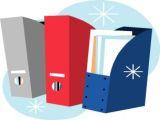 Ст.воспит. Бабаева Р.В.Цель: Изучение юридических документов, гарантирующих право ребенка на защиту от жестокого обращения  изучение и разъяснение идей Конвенции о правах ребенкаПлан:1. Юридические  документы, гарантирующие  право ребенка на защиту от жестокого обращения.2.Действия воспитателей в случаях выявления жестокого отношения к ребенку.4. Обучение педагогов оказанию помощи пострадавшим детям.Рассмотрим, как осуществляется закрепление общепризнанных принципов и норм международного права в Конституции РФ, Семейным кодексом РФ, Законами РФ «Об образовании» и «Об основных гарантиях прав ребенка в РФ».Основным правовым документом, защищающим ребенка от жестокого обращения, является Конвенция ООН о правах ребенка. Анализ текста Конвенции позволил ученым подсчитать, что общее число прав ребенка, охватываемых этим международным документом, составляет тридцать восемь, а затем выделить права, с соблюдением которых ребенок непосредственно сталкивается в процессе получения им образования. К ним относятся:ст. 19 - дает определение понятия "жестокое обращение" и определяет меры защиты;ст.  6 - обеспечение в максимально возможной степени здорового
развития ребенка;ст. 16 - защиту от произвольного или незаконного вмешательства в личную жизнь ребенка, от посягательств на его честь и репутацию;ст. 24 - обеспечение мер по борьбе с болезнями и недоеданием;ст. 27 - признание права каждого ребенка на уровень жизни, необходимый для физического, умственного, духовного, нравственного 'и социального развития;ст. 34 - защиту ребенка от сексуального совращения;ст. 37 - защиту ребенка от других форм жестокого обращения;ст. 39 -меры помощи ребенку, явившемуся жертвой жестокого обращения.Уголовный кодекс РФ предусматривает ответственность:> ст. 106-136 - за совершение физического и сексуального насилия, в том числе и в отношении несовершеннолетних;> ст. 150-157 - за преступления против семьи и несовершеннолетних.
Закон РФ «Об образовании»:ст. 5 - утверждает право детей, обучающихся во всех образовательных учреждениях, на "уважение их человеческого достоинства";ст. 56 - предусматривает административное наказание педагогических работников за допущенное физическое или психическое "насилие над личностью обучающегося или воспитанника":Семейный кодекс РФ:ст. 54 - право ребенка на уважение его человеческого достоинства;ст. 56 - право ребенка на защиту и обязанности органа опеки и попечительства принять меры по защите ребенка;ст. 69 - меру "лишение родителей родительских прав", как меру защиты детей от жестокого обращения с ними в семье;>   ст. 77 - немедленное отобрание ребенка при непосредственной угрозе жизни и здоровью.Закон РК «О защите прав детей»:>   ст. 14; «Жестокое обращение с детьми, физическое и психологическое насилие над ними запрещены»,Действия воспитателей в случаях выявления жестокого отношения к ребенкуОсновные направления работы воспитателя по соблюдению права ребенка на защиту и помощь и по защите детей от всех форм насилия следующие:Своевременное выявление нарушения прав детей и принятие мер по защите детей от жестокого обращения.Выступление педагога – психолога «Как вести себя, если ребенок рассказал о случае жестокого обращения или насилия (в том числе и сексуального)?     Основой доверительных отношений являются проявления уважения, открытое общение между педагогом и детьми. Именно благодаря этому педагог может стать тем человеком, которому ребенок откроет свою тайну, например, расскажет о случае насилия или жестокого обращения. В этом случае педагогу необходимо иметь в виду следующее:1. Ребенку потребовалось большое мужество, чтобы сделать этот шаг и поделиться своей тайной. За это его надо обязательно похвалить. Так он сможет почувствовать, что ему верят и серьезно относятся к его проблеме. Имей те в виду, что вы травмируете ребенка, проявляя сомнения в правдивости его слов.2. Нельзя показывать ребенку свои чувства (гнев, испуг, смятение, отвращение).3. Воздержитесь от обвинений в адрес человека, совершившего проступок. Часто ребенок, несмотря ни на что, продолжает любить этого человека, и эмоционально к нему привязан.4. Проявите понимание к возможным чувствам вины и стыда ребенка, но не укрепляйте в нем этих чувств сами.5. Никогда не просите ребенка сохранить в тайне ваш разговор. Но отнеситесь с пониманием, если он попросит сохранить тайну.6. Объясните, что существует возможность прекратить случаи насилия и жестокости с помощью других людей и что это нужно сделать как в интересах самого ребенка, так и того, о ком идет речь.7. Может быть, допустимо и промежуточное решение, например: «Давай вернемся к этому разговору через некоторое время, а пока он останется между нами».8. Держите обещание о сохранении тайны до тех пор, пока не станет очевидным, что дальше ребенку в таком положении оставаться нельзя. В этом случае его надо поставить в известность и предупредить, что вы хотите предпринять некоторые меры.9. Имейте в виду, что Вы являетесь единственным взрослым, который знает, что происходит с ребенком. Вы несете ответственность за него и если не в состоянии сами, то должны обратиться за помощью к другим, (медикам, психологам). Может так случиться, что ребенок расскажет о своей тайне не педагогу, а другим детям,тогда лучше всего занять следующую позицию:а) реагировать как можно более нейтрально (не проявлять своих чувств, н давать оценок случившемуся);б) дать понять, что проблему ребенка поняли («Молодец, что ты рассказал о таком событии, это очень важно»);в) оградить ребенка от реакции других детей («Это сложная проблема и МЫ постараемся ее решить вдвоем»);г) уделить ему максимум внимания.Какие действия должен предпринять педагог в случае насилия над ребенком со стороны незнакомых взрослых?     Ребенок может стать жертвой насилия со стороны незнакомого взрослого. Тогда не только он сам, но и его родители нуждаются в помощи. Безусловно, оказание такой помощи требует (особенно, если это сексуальное насилие специальной подготовки, медицинской экспертизы). Педагоги не могут и не должны брать на себя такую ответственность.     Если в трагедии, происшедшей с ребенком, родители не виноваты, то ОНИ сами пережили шок и находятся в растерянности. К тому же ситуация может быть очень деликатной и родители хотят сохранить все в секрете от соседей, родственников, других детей.     В случае, если ребенок стал жертвой насилия со стороны незнакомой взрослого, и в случае тщательно скрываемого жестокого обращения с ним родителей, педагогу может потребоваться помощь и совет профессионалов и специальных служб и центров.К кому обращаться за помощью1. Педагог-психолог.2. Детский адвокат.3. Службы здравоохранения.4. Специальные службы защиты от насилия.5. Телефоны доверия.МБДОУ ЦЦР «Детский сад №4 «Василек»Тема занятия:"Всегда ли мы поступаем правильно?"Воспитатель: Миргамидова З.С.Форма: игра-путешествие.Задачи: Учить анализировать свое поведение и поведение других, сравнивать и делать логические переносы.Воспитывать умение чувствовать и понимать других людей: сверстников и взрослых.Коррегировать зрительное восприятие на основе упражнений в узнавании и различении.Вводная часть (10-15 минут).Задача педагога - создать желание у воспитанников общаться на занятии, развить интерес к данной теме, сфокусировать внимание на важности и практической значимости темы.Педагог:- Сегодня, ребята, я предлагаю вам совершить небольшое путешествие. Думаю, что оно будет интересным, увлекательным и поможет вам ответить на многие серьезные вопросы. А чтобы вы внимательно слушали и слышали на занятии нам будут помогать знаки (демонстрируются карточки с изображением знаков-"?" и "!"). Они наверняка вам знакомы.  "?"- вопрос,  "!"- внимание, тишина."!" самый главный вопрос и тема сегодняшнего нашего занятия-путешествия зашифрованы на доске. Давайте попытаемся его расшифровать (детям предлагается схема-алгоритм).Вопрос: "Всегда ли мы поступаем правильно?".- Непростой вопрос, правда? Ответить на него мы попытаемся в ходе нашего путешествия, которое будем совершать с помощью волшебного цветка.- Не знаком ли он вам? Правильно, это цветик-семицветик. Соблюдая последовательность лепестков отрываем первый и отправляемся :(ребенок отрывает лепесток и на его обратной стороне читает задание или объясняет значение символа-рисунка).Основная часть (15-20 минут): Познакомить с основными навыками поведения (рассмотрение различных моделей). Задача воспитателя-активизировать познавательную активность воспитанников, через постоянную смену видов деятельности. Недопустима монотонность, однообразие методов и приемов. Воспитанники сами должны найти ответ на поставленный вопрос.1-й лепесток (изображен телевизор)- Что сейчас будет происходить?- Что любят смотреть взрослые и дети? Мультфильмы.Детям предлагается просмотреть фрагмент м/ф "Цветик-семицветик"(просмотр и обсуждение фрагмента с куклой).-"!",  "?" В этой ситуации кто прав? Как бы вы поступили в этой ситуации?- Нет одинаковых точек зрения, но много правильных решений. Согласитесь, чтобы поступить правильно, нужно принять правильное решение. Но это очень трудно, в этом нам поможет следующий лепесток.2-й лепесток.Детям предлагается выстроить логическую цепочку принятия правильного решения из предложенных карточек.1) В чем дело? Что случилось?2) Случалось ли подобное раньше?3) Что делать в данной ситуации?4) Чем все может закончиться?5) Я поступаю:- Ребята, оказывается недостаточно знать эти правила, есть и другие помощники.3-й лепесток.  "Смотрите и слушайте" (изображена книга).Предлагается прослушать рассказ В. Осеевой "Кто всех глупее" в картинках.- Вспомните, пожалуйста, случаи похожие на этот.- Случалось ли подобное с вами? (обсуждение).- Как вы думаете, правильно ли мы поступаем, когда рассердившись или разозлившись, вымещаем свой гнев на тех, кто слабее: безобидных животных, людях?4-й лепесток. Изображен фотоаппарат.- Отправляемся в фотостудию. Фотограф попытался запечатлеть, как выглядит со стороны обиженный человек и человек, который незаслуженно кого-то обидел, но он перепутал фотографии. Ваша задача-помочь ему разложить фотографии в 2 конверта. Справиться с этим заданием вам помогут рожицы изображенные на конвертах.- Важно ли посмотреть на себя со стороны? (обсуждение с детьми)- Почему?5-й лепесток. Физкультминутка (подвижная игра).- Мы немного засиделись, поэтому я предлагаю поиграть. Постарайтесь в игре вспомнить все о чем мы с вами говорили(вести себя корректно по отношению к сопернику).Подведение итога игры.- Вам понравилось как вел себя Петя?. . .- Не обидел ли он кого-нибудь в игре?- Что было важно? И т. п. 6-й лепесток. "Советы мудрой совы".- Всем известно, что самая умная птица - сова, поэтому для нас она приготовила свои советы.- А какие советы могли бы дать вы?- Как поступать правильно?(ответы детей)- А теперь посмотрим, что же вам посоветовала сова? Сова решила нас проверить , все ли советы нам подходят. Разделитесь на пары и выберите те советы, которые нам пригодятся в жизни. Подводятся итоги.Заключительная часть (10-15 минут):закрепление полученных знаний и навыков, через рефлексию; итоговая оценка с обозначением перспектив работы.7-й лепесток. Рефлексия.- И снова мы возвращаемся к главному вопросу нашего путешествия.- Всегда ли мы поступаем правильно?Нет идеальных людей, которые не делают ошибок (обращение на личный опыт).- Давайте соберем наш цветик-семицветик и вспомним все этапы нашего путешествия (дети собирают лепестки и рассказывают чем они занимались).- Помогло ли вам наше занятие-путешествие ответить на вопрос?- Понравилось ли оно вам?- Как вы думаете, пригодятся ли вам знания, полученные на занятии?- Кто из товарищей вас порадовал, удивил?- Не жалеете ли вы , что зря провели время?Педагог благодарит детей за работу. Исследования показывают, что при условии правильно организованной воспитательной работы можно избежать появления многих отрицательных наслоений в личности ребенка.  Для детей с умственной отсталостью важна особая организация труда, быта, обучения и воспитания. При благоприятной ситуации и разумном руководстве их поведением они могут в достаточной степени быть адаптивными во взаимодействии и общении с окружающими.  Иногда таким детям удается неплохо устроиться в жизни, но в основном они нуждаются в поддержке и сопровождении. Поэтому очень важно знать особенности детей, чтобы помочь им успешно адаптироваться в жизни, скорректировать негативное проявление заболевания и развить личный потенциал детей, их компенсаторные возможности.Заседание родительского клуба по теме:«Защита прав и достоинства маленького ребенка»Цель: просвещение родителей в вопросах соблюдения прав  и достоинств ребенка в семье.Участники: воспитатели, психолог, инспектор по защите прав ребенка, родители старших групп.Предварительная работа: оформление выставки для родителей литературы по теме защиты прав и достоинств ребенка, выставка детских рисунков «моя семья», интервью детей «Моя семья»Ход заседания.Семья – это крохотная страна.
И радости наши произрастают,
Когда в подготовленный грунт бросают
Лишь самые добрые семена!
Э.АсадовВедущий:  Уважаемые родители! Сегодня мы с вами собрались, чтобы обсудить очень важную и актуальную проблему, связанную  с защитой прав и достоинств маленького ребенка, а также рассмотреть права и обязанности родителей по отношению к ребенку. Поскольку ребенок воспитывается в семье, сразу вопрос: «Что такое семья?» (высказывания родителей)Теперь давайте послушаем ответы ваших детей на вопрос «Что же такое семья?» ( прослушивание интервью детей)Итак, семья - это группа живущих вместе родственников ( муж, жена, родители с детьми); объединение людей, сплоченных общими интересами.( Ожегов С.И., Словарь русского языка)Ценность семьи как важнейшего института воспитания и социализации детей никогда не вызывала сомнений. То, что несет в себе семья, невозможно ничем заменить. Истинные духовные ценности человека возможно сохранить только в семье, а передать их – только через детей.Дошкольное детство - уникальный период в жизни человека, в процессе которого формируется здоровье и осуществляется развитие личности. В то же время это период, в течение которого ребенок находится в полной зависимости от окружающих его взрослых - родителей и педагогов. Здоровье детей и их полноценное развитие во многом определяется эффективностью по защите их прав.Наше будущее и будущее России зависит от того, какое воспитание,  образование и развитие получат наши дети, как они будут подготовлены к жизни в нашем быстро меняющемся мире.Жизнеобеспечение детей и защита детства относятся к приоритетным стратегическим задачам экономической и социальной политики государства, решению которых в последнее время постоянно уделяется внимание.Ребенок верит в любовь и доброе отношение взрослых к нему и в свою очередь рассчитывает на их любовь и защиту.В 1989 году Генеральная Ассамблея ООН приняла Конвенцию о правах ребенка. Она состоит из 54 статей, которые раскрывают права каждого человека от рождения до 18 лет на выживание, развитие, защиту от эксплуатации и насилия и других форм злоупотребления.Конституция РФ закрепила положение о том, что детство находится под защитой государства. Утвердила основные гарантии жизнеобеспечения детей, включая охрану здоровья, возможность получения образования ,право на жилье, социальное обеспечение и т.д. Таким образом. Конституция РФ признает и гарантирует права и свободы человека согласно общепринятым нормам международного права.Семейный кодекс РФ ( ст.63) предусматривает, что родители не вправе причинять вред физическому и психическому здоровью детей, их нравственному развитию. Способы воспитания должны исключать пренебрежительное жестокое. грубое, унижающее человеческое достоинство обращение, их оскорбление или эксплуатацию.Важно, чтобы дети росли в атмосфере уважения и не страдали от  негативных последствий. В слабых рук руках малышей- наше с вами будущее, наш завтрашний день.Воспитатель: Уважаемые родители! Жизнь, психическое и физическое здоровье ребенка, его будущее  целиком зависит от родителей и взрослых, его окружающих, от того, что он видит в семье , от отношения к нему взрослых. Мы спросили детей, как наказывают их дома, и вот что они ответили: (интервью детей)Многие родители при негативном поведении ребенка используют телесные наказания, угрозы, запугивания, проявляют чрезмерную строгость. При этом они не придают значения переживаниям детей. Они не понимают , что их дети нуждаются в защите и любви со стороны всех членов семьи, что уверенность в себе и свои возможности, ценностные ориентиры и мировоззрение у детей формируется прежде всего в семье.Психолог. Мы сегодня предлагаем Вам посмотреть десяти минутный документальный фильм Ролана Быкова «Я сюда никогда не вернусь», где на примере одной семьи, вы увидите многие проблемы ,существующие во многих современных семьях. Девочка в игре проигрывает все семейные ситуации. Это фильм-быль. Ребенок играет саму себя. В фильме есть жестокие сцены. Поэтому данный фильм можно смотреть только взрослым.( просмотр фильма 10 минут)Обсуждение фильма.Какое впечатление произвел на вас фильм?Можно ли сказать, что некоторые моменты фильма можно наблюдать и в обычных семьях?О чем Вас  заставил задуматься этот фильм?Психолог: Жестокое обращение с детьми влияет на их дальнейшую жизнь, меняет психику, они иначе воспринимают окружающую их действительность, иначе думают, ведут себя.Недаром врачи-психиатры считают, что чаще всего их пациентами становятся люди, пережившие хронический недостаток любви. Мы недооцениваем роль детских переживаний. Обследование большой группы лиц, осужденных за тяжелые преступления, сотрудниками НИИИ МВД показало, что 80-85% преступников не имели эмоциональных контактов, то есть нормальных теплых отношений со своими родителями в детстве.Выступление инспектора по правам ребенка.Можно ли считать это нарушением прав ребенка? ( мини анкета для родителей)Лишение свободы движенияУход родителя из дома на несколько часов и оставление ребенка одного ( ст.156 Уголовного кодекса РФ запирание на длительное время квалифицируется как неисполнение обязанностей по воспитанию несовершеннолетнего)Применение физического насилия к ребенку.Унижение достоинств ребенка- грубые замечания, высказывания в адрес ребенка- воспитывает в ребенке озлобленность, неуверенность в себе, комплекс неполноценности, занижение самооценки, замкнутость, трусость, садизм.Угрозы в адрес ребенка.Ложь и невыполнение взрослыми своих обещаний.Отсутствие элементарной заботы о ребенке; пренебрежение его нуждамиОтсутствие нормального питания, одежды, жилья, образования. медицинской помощи.Отсутствие должного внимания и заботы, любви.Если раньше система общественного воспитания фактически снимала с семьи ответственность за воспитание ребенка и родители целиком полагались на детский сади школу, то в настоящее время  согласно Семейному кодексу РФ ( ст. 63) оговариваются права и обязанности родителей по воспитанию и образованию детей, подчеркивается ответственность за воспитание, здоровье. Физическое, психическое, духовное и нравственное развитие ребенка.Защита прав и интересов детей возлагается на родителей, но она не должна осуществляться в противоречии с интересами ребенка. Обеспечение интересов детей является предметом основной заботы родителей.Воспитатель: В жизни встречаются разные ситуации, иллюстрирующие наши взаимосвязи с детьми. давайте разберем некоторые из них.Ситуация 1. Мать в очередной раз ругает ребенка за то, что тот роняет игрушки с полок и не убирает их на место.Мать. Ты опять устроил погром в комнате, ну что за неряха!                                                                                                                    Сын. Они сами упали, я искал солдатиков, не мог достать... И пусть лежат так...                                                                                                                             Мать. Что значит пусть? Ты что, делаешь мне назло? Разбрасываешь игрушки - не подходи больше к ним!Ситуация 2. Вы идете по улице с ребенком, и он захотел, чтобы вы что-то ему купили. Вы не можете этого сделать. Причины могут быть разные: нет денег, это что-то из еды, а скоро обед и т.д.  Малышу это не нравится, и он начинает капризничать все сильнее и сильнее, проще говоря, не слушается. Как вы поступите в такой ситуации?Ситуация 3.  Во время обеда ребенок возит по столу  чашку, полную сока. Взрослый делает ему замечание: "Осторожно! Разольешь!" Ребенок делает вид, что не заметил этих слов.   Взрослый  повторно делает замечание: "Не балуйся! Пей сок!" Ребенок молча продолжает свои действия, И длится это до тех пор, пока он  наконец не обольет себя липким соком.   Как в данном случае поступить взрослому?                           Психолог:  Давайте попробуем проанализировать некоторые  негативные формы воздействия на детей.            Недопустимы физические наказания. Прибегая к физической силе, родители лишь доказывают полную неспособность и неумение найти разумный способ воздействия на ребенка. Имелись случаи, когда последствиями физических наказаний были ослабление слуха и нервные заболевания. Но самый большой вред заключается в том, что физические наказания унижают личность ребенка, убеждают его в собственном бессилии, порождают озлобление. Ребенок теряет веру в свои силы и уважение к себе, то есть те ценные качества, которые родители должны особенно тщательно и любовно в нем воспитывать. Физические наказания учат детей неправильному, нецивилизованному способу решения проблем. Рукоприкладство родителей освобождает ребенка от чувства вины, и он считает, что волен поступать так, как ему вздумается, развивает у него упрямство. Дети с сильной нервной системой в результате физических наказаний вырастают грубыми, жестокими, лживыми, дети со слабой нервной системой — боязливыми, вялыми, нерешительными. У тех и других вследствие физических наказаний возникает отчужденность в отношениях с родителями. Дети перестают уважать старших, считаться с ними, испытывают чувство мести, страх.        Крик. Что есть крик? Это бессилие взрослого, выброс негативных эмоций  на детей, педагогическая беспомощность ("я не могу общаться с ребенком"). Любой крик — это стресс для нервной системы ребенка, которая является более гибкой и чувствительной, чем у взрослых.                                                                                                                      В состоянии стресса ребенок не слышит запрета. Он слышит, что его не любят. Выплескивая эмоцию, мы можем рассчитывать только на ответную эмоцию. У ребенка чаще всего ответная реакция — страх, замкнутость, протест. Крик ничего не дает ребенку. И, как следствие, воспитательного результата быть не может.            А постоянный крик либо перестает ребенком замечаться, что, в свою очередь, рождает у него манеру разговаривать так же, просто потому, что он к ней привык, ибо приводит к неврозу.    КогДа можно кричать? Когда ребенок подвергает свою жизнь опасности или его действия могут причинить вред окружающим.                                                                     Другое дело — запреты. Они очень важны для формирования у детей социальных навыков. Запрещать надо, но спокойным, уверенным голосом.                          Изоляция - часто применяемый способ, когда ребенок выводиться в специальное место «виноватый» стульчик, находящийся в поле зрения взрослого. Время, которое проводит ребенок, наблюдая за движением стрелки часов или пересыпание  песка, становиться для него периодом успокоения, дает ему возможность побороть свои импульсы. В итоге изоляция из наказания перерастает  в способ справиться со своими эмоциями.   Лишение приятного - наиболее применяемый способ регулировать поведение ребенка. Ведь наказывать ребенка лучше,  лишая  его хорошего, чем делая ему плохое.     К педагогически  оправданным наказаниям относятся:   -замечание, но сделанное так, чтобы оно дошло до сознания ребенка;  -выговор- серьезно  и строго поговорить о недопустимости недостойного поведения;  - лишение ребенка чего-то приятного, без чего можно обойтись: просмотр любимых  телепередач, лакомств и др., но важно, чтобы он знал, за что наказан.Упражнение в виде мозгового штурма «Что у вас в семье можно ребенку, а что нельзя?». Ответы записываются на доске. Полученные варианты анализируются. Выделим то, что всегда нужно помнить взрослому, которому хочется наказать ребенка:-общайтесь с ребенком «глаза в глаза», на уровне роста ребенка, уверенным голосом;-всегда соблюдайте четкую позицию: «Я взрослый»;-учитывайте соответствие, равноценность проступка наказанию;-в особых ситуациях необходимо брать ребенка за руку, останавливая его действия.И наше заключительное упражнение «Наши любимые дети».Родителям предлагается нарисовать портреты своих детей на большом листе. Упражнение проводится под музыку.( рисунки родителей вешаются рядом с работами детей)Памятка для родителей«Наказывая, подумай: "Зачем?"» - Наказание не должно вредить здоровью - ни физическому, ни психическому. Более того, по идее, наказание должно быть полезным, не так ли? Никто не спорит. Однако наказывающий забывает подумать...- Если есть сомнение, наказывать или не наказывать, - НЕ наказывайте. Даже если уже поняли, что обычно слишком мягки, доверчивы и нерешительны. Никакой «профилактики», никаких наказаний «на всякий случай»!- За один раз - одно! Даже если проступков совершено сразу необозримое множество, наказание может быть суровым, но только одно, за все сразу, а не по одному - за каждый. Салат из наказаний - блюдо не для детской души!- Наказание - не за счет любви; что бы ни случилось, не лишайте ребенка заслуженной похвалы и награды.- Срок давности. Лучше не наказывать, чем наказывать запоздало. Иные, чересчур последовательные воспитатели, ругают и наказывают детей за проступки, обнаруженные спустя месяц, а то и год (что-то испортил, стащил, напакостил), забывая, что даже в суровых взрослых законах принимается во внимание срок давности правонарушения. Риск внушить ребенку мысль о возможной безнаказанности не так страшен, как риск задержки душевного развития.- Наказан - прощен. Инцидент исчерпан. Страница перевернута, как ни в чем не бывало. О старых грехах ни слова. Не мешайте начинать жизнь сначала!- Наказание без унижения. Что бы ни было, какая бы ни была вина, наказание не должно восприниматься ребенком как торжество нашей силы над его слабостью, как унижение. Если ребенок считает, что мы несправедливы, наказание подействует только в обратную сторону!- Ребенок не должен бояться наказания. Не наказания он должен страшиться, не гнева нашего, а нашего огорчения...При дефиците любви становится наказанием сама жизнь, и тогда наказания ищут как последний шанс на любовь.
       Конвенция ООН о правах ребенка дает определение понятия «жесткое обращение» и определяет меры защиты и признание права каждого ребенка.
        Уголовный кодекс РФ предусматривает ответственность за совершение насилия в отношении несовершеннолетних граждан.
          Семейный кодекс РФ гарантирует права ребенка и применяет меру: «лишение родительских прав» при непосредственной угрозе жизни и здоровью ребенка.
Закон РФ «Об образовании» утверждает право ребенка на уважение его человеческого достоинства.
           Закон РФ «О защите прав детей» гласит: «Жестокое обращение с детьми, физическое и психологическое насилие над ними запрещены».№Основные виды деятельностиОсновные виды деятельностиОсновные виды деятельностиСрокиОтветственныеОтветственныеОтветственныеОтметки об исполненииВзаимодействие со специалистами и другими педагогами образовательного учреждения (психолог, музыкальный руководитель, воспитатель, медицинская сестра и др.)Взаимодействие со специалистами и другими педагогами образовательного учреждения (психолог, музыкальный руководитель, воспитатель, медицинская сестра и др.)Взаимодействие со специалистами и другими педагогами образовательного учреждения (психолог, музыкальный руководитель, воспитатель, медицинская сестра и др.)Взаимодействие со специалистами и другими педагогами образовательного учреждения (психолог, музыкальный руководитель, воспитатель, медицинская сестра и др.)Взаимодействие со специалистами и другими педагогами образовательного учреждения (психолог, музыкальный руководитель, воспитатель, медицинская сестра и др.)Взаимодействие со специалистами и другими педагогами образовательного учреждения (психолог, музыкальный руководитель, воспитатель, медицинская сестра и др.)Взаимодействие со специалистами и другими педагогами образовательного учреждения (психолог, музыкальный руководитель, воспитатель, медицинская сестра и др.)Взаимодействие со специалистами и другими педагогами образовательного учреждения (психолог, музыкальный руководитель, воспитатель, медицинская сестра и др.)Взаимодействие со специалистами и другими педагогами образовательного учреждения (психолог, музыкальный руководитель, воспитатель, медицинская сестра и др.)1.Комплексное обследование семьи. Выявление семейных проблем с целью оказания своевременной помощи.Комплексное обследование семьи. Выявление семейных проблем с целью оказания своевременной помощи.Август-сентябрьАвгуст-сентябрьАвгуст-сентябрьСт.воспит.                   Бабаева Р.В.Ст.воспит.                   Бабаева Р.В.2.Составление индивидуального плана работы с семьёй.Составление индивидуального плана работы с семьёй.СентябрьСентябрьСентябрьПсихолог                Исаева Т.А.Психолог                Исаева Т.А.3.Оказание семье социально-педагогической помощи:- Консультирование:Консультация «Учим детей общаться»Консультация «Ох, уж этот маленький кусака!».Консультация «О здоровье всерьез».- Привлечение к участию в родительских собраниях.Групповые родительские собрания: «Воспитание и обучение в детском саду» ,Круглый стол
Оказание семье социально-педагогической помощи:- Консультирование:Консультация «Учим детей общаться»Консультация «Ох, уж этот маленький кусака!».Консультация «О здоровье всерьез».- Привлечение к участию в родительских собраниях.Групповые родительские собрания: «Воспитание и обучение в детском саду» ,Круглый стол
Сентябрь-майСентябрь-майСентябрь-майПсихолог                Исаева Т.А.Воспитатели группПсихолог                Исаева Т.А.Воспитатели групп4.Оказание родителям психолого-педагогической помощи:- индивидуальное консультирование.Оказание родителям психолого-педагогической помощи:- индивидуальное консультирование.В течение года, по мере необходимостиВ течение года, по мере необходимостиВ течение года, по мере необходимостиПсихолог Исаева Т.А.Психолог Исаева Т.А.5.Привлечение родителей к участию в групповых и общих мероприятиях ДОУ:Праздник осени.День матери.Праздник «Новый год у ворот».Праздник 8 марта.Выставка карнавальных масокФотовыставка «Папа, мама, я – дружная семья» «Подарки от Деда Мороза»,  «Из рук в руки».Развлечение «Зимние забавы».Фотовыставка «Хорошо рядом с мамой».Привлечение родителей к участию в групповых и общих мероприятиях ДОУ:Праздник осени.День матери.Праздник «Новый год у ворот».Праздник 8 марта.Выставка карнавальных масокФотовыставка «Папа, мама, я – дружная семья» «Подарки от Деда Мороза»,  «Из рук в руки».Развлечение «Зимние забавы».Фотовыставка «Хорошо рядом с мамой».В течение годаВ течение годаВ течение годаСт.воспит.                 Бабаева Р.В.Воспитатели группСт.воспит.                 Бабаева Р.В.Воспитатели групп6.Оказание семье социально-медицинской помощи:-Антропометрия,-Вакцинация против гриппа,-Осмотр на педикулез,-Осмотр на яйца-глисты,-Профосмотр,-Реакция Манту.Оказание семье социально-медицинской помощи:-Антропометрия,-Вакцинация против гриппа,-Осмотр на педикулез,-Осмотр на яйца-глисты,-Профосмотр,-Реакция Манту.сентябрь-майоктябрьпостоянно в течение годасентябрьпо календарюпо календарюсентябрь-майоктябрьпостоянно в течение годасентябрьпо календарюпо календарюсентябрь-майоктябрьпостоянно в течение годасентябрьпо календарюпо календарюМедсестра Ахмедова З.Д.Медсестра Ахмедова З.Д.7.Оказание семье социально-правовой и социально-экономической помощи: своевременное информирование родителей о льготах, содействие в оформлении пакета документов на льготу по родительской платеОказание семье социально-правовой и социально-экономической помощи: своевременное информирование родителей о льготах, содействие в оформлении пакета документов на льготу по родительской платесентябрь, январьсентябрь, январьсентябрь, январьвоспитателивоспитателиСовместная деятельность со специалистами других учреждений и служб профилактики (ПДН, КДН, опека и попечительство, социозащитные учреждения и др.)Совместная деятельность со специалистами других учреждений и служб профилактики (ПДН, КДН, опека и попечительство, социозащитные учреждения и др.)Совместная деятельность со специалистами других учреждений и служб профилактики (ПДН, КДН, опека и попечительство, социозащитные учреждения и др.)Совместная деятельность со специалистами других учреждений и служб профилактики (ПДН, КДН, опека и попечительство, социозащитные учреждения и др.)Совместная деятельность со специалистами других учреждений и служб профилактики (ПДН, КДН, опека и попечительство, социозащитные учреждения и др.)Совместная деятельность со специалистами других учреждений и служб профилактики (ПДН, КДН, опека и попечительство, социозащитные учреждения и др.)Совместная деятельность со специалистами других учреждений и служб профилактики (ПДН, КДН, опека и попечительство, социозащитные учреждения и др.)Совместная деятельность со специалистами других учреждений и служб профилактики (ПДН, КДН, опека и попечительство, социозащитные учреждения и др.)Совместная деятельность со специалистами других учреждений и служб профилактики (ПДН, КДН, опека и попечительство, социозащитные учреждения и др.)1.КЦСОН: оказание материальной помощи в виде новогодних подарков, вещей.по мере необходимостипо мере необходимостипо мере необходимостиДатапосещенияРезультаты посещения (кратко)ДатаПроделанная работаРезультатДатаС кем проводилась встреча,беседаКакие вопросы обсуждались№ПоказателиУтромВечером1Эмоциональный настрой взрослого и ребенка на общение (ребенок встречается с близкими радостно, спокойно, равнодушно, с нежеланием, раздраженно)1Эмоциональный настрой взрослого и ребенка на общение (ребенок встречается с близкими радостно, спокойно, равнодушно, с нежеланием, раздраженно)1Эмоциональный настрой взрослого и ребенка на общение (ребенок встречается с близкими радостно, спокойно, равнодушно, с нежеланием, раздраженно)1Эмоциональный настрой взрослого и ребенка на общение (ребенок встречается с близкими радостно, спокойно, равнодушно, с нежеланием, раздраженно)1Эмоциональный настрой взрослого и ребенка на общение (ребенок встречается с близкими радостно, спокойно, равнодушно, с нежеланием, раздраженно)1Эмоциональный настрой взрослого и ребенка на общение (ребенок встречается с близкими радостно, спокойно, равнодушно, с нежеланием, раздраженно)2Эмоциональный настрой взрослого на общение с ребенком- взрослый вступает в общение с удовольствием, спокойно, с нежеланием, раздраженно2Эмоциональный настрой взрослого на общение с ребенком- взрослый вступает в общение с удовольствием, спокойно, с нежеланием, раздраженно2Эмоциональный настрой взрослого на общение с ребенком- взрослый вступает в общение с удовольствием, спокойно, с нежеланием, раздраженно2Эмоциональный настрой взрослого на общение с ребенком- взрослый вступает в общение с удовольствием, спокойно, с нежеланием, раздраженно2Эмоциональный настрой взрослого на общение с ребенком- взрослый вступает в общение с удовольствием, спокойно, с нежеланием, раздраженно2Эмоциональный настрой взрослого на общение с ребенком- взрослый вступает в общение с удовольствием, спокойно, с нежеланием, раздраженно3Особенности взаимодействия взрослого и ребенка в общении- сотрудничают, умеют договориться; не взаимодействуют, каждый занимается «своим делом»; конфликтуют, не могут прийти к общему решению.3Особенности взаимодействия взрослого и ребенка в общении- сотрудничают, умеют договориться; не взаимодействуют, каждый занимается «своим делом»; конфликтуют, не могут прийти к общему решению.3Особенности взаимодействия взрослого и ребенка в общении- сотрудничают, умеют договориться; не взаимодействуют, каждый занимается «своим делом»; конфликтуют, не могут прийти к общему решению.3Особенности взаимодействия взрослого и ребенка в общении- сотрудничают, умеют договориться; не взаимодействуют, каждый занимается «своим делом»; конфликтуют, не могут прийти к общему решению.3Особенности взаимодействия взрослого и ребенка в общении- сотрудничают, умеют договориться; не взаимодействуют, каждый занимается «своим делом»; конфликтуют, не могут прийти к общему решению.3Особенности взаимодействия взрослого и ребенка в общении- сотрудничают, умеют договориться; не взаимодействуют, каждый занимается «своим делом»; конфликтуют, не могут прийти к общему решению.3Особенности взаимодействия взрослого и ребенка в общении- сотрудничают, умеют договориться; не взаимодействуют, каждый занимается «своим делом»; конфликтуют, не могут прийти к общему решению.4Особенности воспитательной тактики родителя - при затруднениях взрослый настаивает, угрожает наказанием, уговаривает, убеждает, принимает позицию ребенка, ищет компромиссы.4Особенности воспитательной тактики родителя - при затруднениях взрослый настаивает, угрожает наказанием, уговаривает, убеждает, принимает позицию ребенка, ищет компромиссы.4Особенности воспитательной тактики родителя - при затруднениях взрослый настаивает, угрожает наказанием, уговаривает, убеждает, принимает позицию ребенка, ищет компромиссы.4Особенности воспитательной тактики родителя - при затруднениях взрослый настаивает, угрожает наказанием, уговаривает, убеждает, принимает позицию ребенка, ищет компромиссы.4Особенности воспитательной тактики родителя - при затруднениях взрослый настаивает, угрожает наказанием, уговаривает, убеждает, принимает позицию ребенка, ищет компромиссы.4Особенности воспитательной тактики родителя - при затруднениях взрослый настаивает, угрожает наказанием, уговаривает, убеждает, принимает позицию ребенка, ищет компромиссы.5Типичная позиция, которую занимает каждый в общении - Лидер (указывает, направляет, заставляет, оценивает), Партнер (советуется, сочувствует, напоминает, интересуется, согласовывает), Отстраненный (выслушивает, отвлекается, молчит, задает формальные вопросы) или др.5Типичная позиция, которую занимает каждый в общении - Лидер (указывает, направляет, заставляет, оценивает), Партнер (советуется, сочувствует, напоминает, интересуется, согласовывает), Отстраненный (выслушивает, отвлекается, молчит, задает формальные вопросы) или др.5Типичная позиция, которую занимает каждый в общении - Лидер (указывает, направляет, заставляет, оценивает), Партнер (советуется, сочувствует, напоминает, интересуется, согласовывает), Отстраненный (выслушивает, отвлекается, молчит, задает формальные вопросы) или др.5Типичная позиция, которую занимает каждый в общении - Лидер (указывает, направляет, заставляет, оценивает), Партнер (советуется, сочувствует, напоминает, интересуется, согласовывает), Отстраненный (выслушивает, отвлекается, молчит, задает формальные вопросы) или др.5Типичная позиция, которую занимает каждый в общении - Лидер (указывает, направляет, заставляет, оценивает), Партнер (советуется, сочувствует, напоминает, интересуется, согласовывает), Отстраненный (выслушивает, отвлекается, молчит, задает формальные вопросы) или др.5Типичная позиция, которую занимает каждый в общении - Лидер (указывает, направляет, заставляет, оценивает), Партнер (советуется, сочувствует, напоминает, интересуется, согласовывает), Отстраненный (выслушивает, отвлекается, молчит, задает формальные вопросы) или др.5Типичная позиция, которую занимает каждый в общении - Лидер (указывает, направляет, заставляет, оценивает), Партнер (советуется, сочувствует, напоминает, интересуется, согласовывает), Отстраненный (выслушивает, отвлекается, молчит, задает формальные вопросы) или др.5Типичная позиция, которую занимает каждый в общении - Лидер (указывает, направляет, заставляет, оценивает), Партнер (советуется, сочувствует, напоминает, интересуется, согласовывает), Отстраненный (выслушивает, отвлекается, молчит, задает формальные вопросы) или др.6Возникающие трудности, конфликты, их причины, пути выхода из затруднительных ситуаций.6Возникающие трудности, конфликты, их причины, пути выхода из затруднительных ситуаций.6Возникающие трудности, конфликты, их причины, пути выхода из затруднительных ситуаций.6Возникающие трудности, конфликты, их причины, пути выхода из затруднительных ситуаций.